BIOLOGIJA 8. RAZRED3. EKOLOŠKI FAKTORIEKOLOŠKI FAKTORI SU USLOVI POTREBNI  ZA ŽIVOT ŽIVIH BICA. SVAKO ŽIVO BIĆE ZAVISI OD SPOLJAŠNJE NEŽIVE PRIRODE I  ŽIVIH BICA  KOJI GA OKRUŽUJU.PODELA EKOLOŠKIH FAKTORA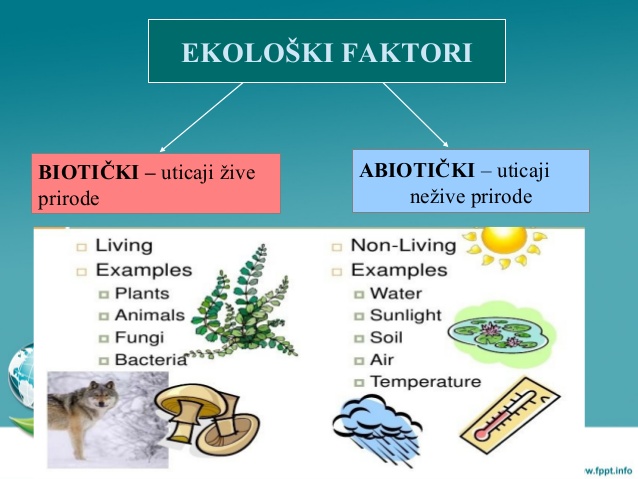 1. ABIOTIČKI FAKTORI – FAKTORI KOJI POTICU IZ NEŽIVE PRIRODEA) KLIMA  - SUNCEVA SVETLOST, TEMPERATURA, VAZDUH (VETAR), VODA (PADAVINE)B) ZEMLJISTE – FIZICKE, HEMIJSKE I BIOLOSKE OSOBINE ZEMLJISTA; NAJVAZNIJA OSOBINA ZEMLJISTA JE PLODNOSTV) RELJEF – NADMORSKA VISINA, NAGIB TERENA, POLOZAJ U ODNOSU NA STRANU SVETA2. BIOTIČKI FAKTORI -  FAKTORI KOJI POTICU IZ ŽIVE PRIRODEA) MEDUSOBNI UTICAJI ZIVIH BICA  - IZMEDU  RAZLICITIH  VRSTA (PLEN-GRABLJIVICA) I UNUTAR VRSTE (BRIGA O POTOMSTVU)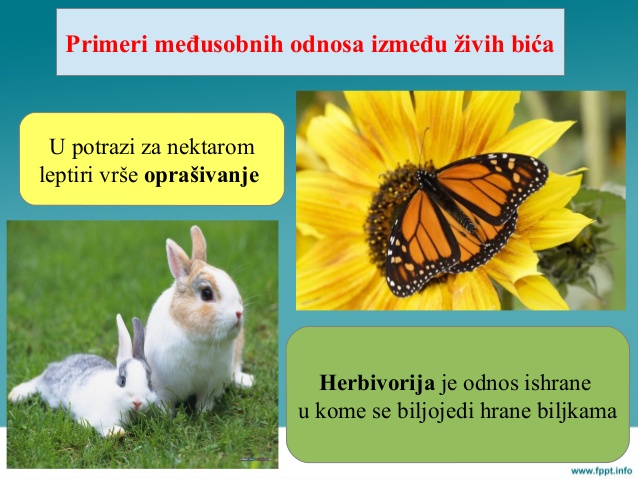 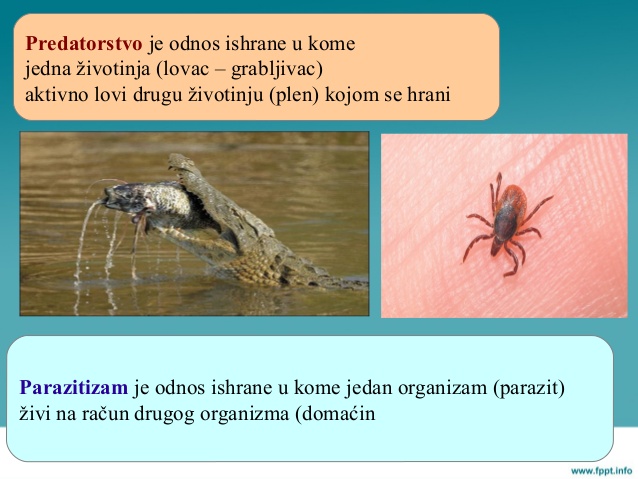 B) UTICAJI ZIVIH BICA NA NEZIVU PRIRODU – SAV KISEONIK NA PLANETI JE NASTAO U PROCESU FOTOSINTEZE, PLODNO ZEMLJISTE JE NASTALO RADOM ZIVIH BICAV) UTICAJ COVEKA – COVEK ZAGADUJE PRIRODU I UNISTAVA PRIRODNA STANISTA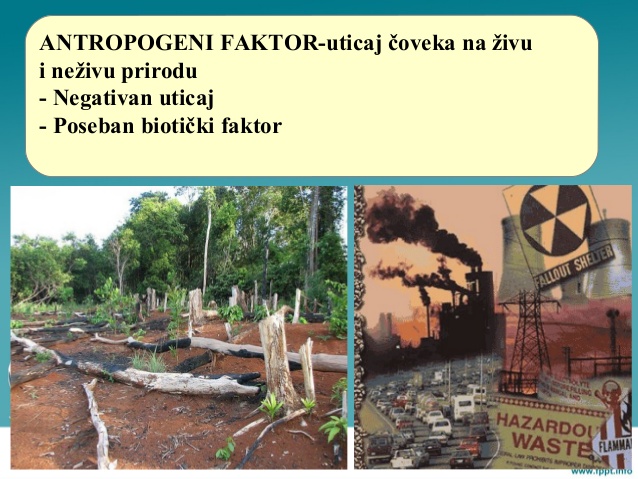 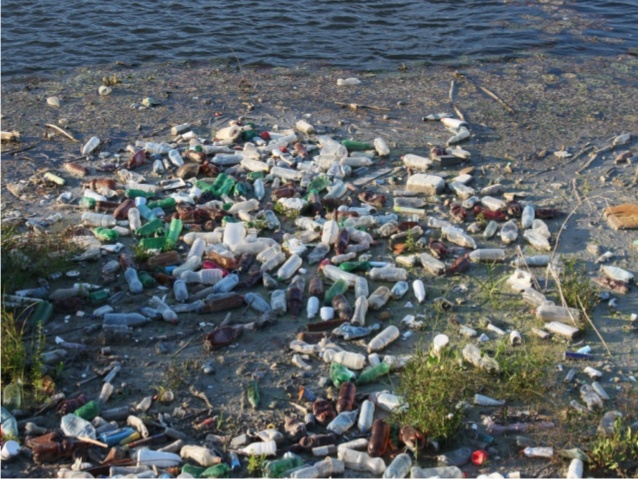 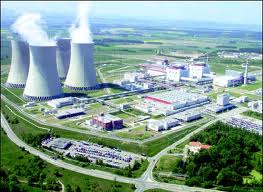 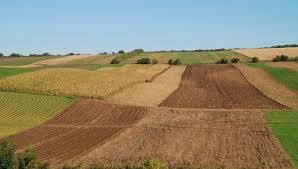 DOMACI ZADATAK:1. ZAOKRUZI SLOVO ISPRED TACNOG ODGOVORA. USLOVI ZIVOTA KOJI ODLIKUJU NEKO STANISTE NAZIVAJU SE:A) BIOLOSKI FAKTORI             B) EKOLOGIJAV) EKOLOSKI FAKTORI           G) HEMIJSKI FAKTORI2. KOD TACNE TVRDNJE ZAOKRUZI T, A KOD NETACNE N.A) ABIOTICKI FAKTORI OBUHVATAJU FAKTORE KLIME, RELJEFA I ZAMLJISTA.      T  NB) PLODNO ZEMLJISTE SADRZI DOVOLJNO VODE I MINERALA ZA RAZVOJ BILJKE. T  NV) COVEK NEMA UTICAJA NA ZIVOTNU SREDINU.                                                               T  NG) HEMIJSKI SASTAV VAZDUHA JE BIO ISTI NA PLANETI I PRE POJAVE ZIVIH BICA. T  ND) ODNOS PLEN-PREDATOR JE UTICAJ NEZIVE PRIRODE NA ZIVU PRIRODU.               T  N